PAPILDOMA MEDŽIAGA MOKINIUI.	Tema: Valstybės santykis su visuomene ir individu XX a.: demokratija, autoritarizmas, totalitarizmasSąvokų žodynas:  (prie kiekvienos sąvokos pateikta nuoroda į puslapį, kuriame detaliai, su pavyzdžiais, paaiškinta sąvoka)Autoritarizmas (https://www.vle.lt/straipsnis/autoritarizmas/) Cenzūra (https://www.vle.lt/straipsnis/cenzura/) Fašizmas (https://www.vle.lt/straipsnis/fasizmas/)  Genocidas (https://www.vle.lt/straipsnis/genocidas/)  GULAG (https://www.vle.lt/straipsnis/gulag/) Holodomora (https://www.vle.lt/straipsnis/golodomor/) Holokaustas (https://www.vle.lt/straipsnis/holokaustas/) Karinė diktatūra (https://www.vle.lt/straipsnis/diktatura/) Komunizmas (https://www.vle.lt/straipsnis/komunizmas/) Koncentracijos stovyklos (https://www.vle.lt/straipsnis/koncentracijos-stovyklos/) Liaudies frontas (https://www.vle.lt/straipsnis/liaudies-frontas/) Liberalioji demokratija (https://lietuvai.lt/wiki/Liberalioji_demokratija) Nacionalsocializmas (https://www.vle.lt/straipsnis/nacionalsocializmas/) Parlamentarizmas (https://www.zodynas.lt/tarptautinis-zodziu-zodynas/P/parlamentarizmas / https://istorijai.lt/savokos/parlamentarizmas/) Pasaulio tautų teisuolis (https://www.vle.lt/straipsnis/pasaulio-tautu-teisuolis/) Propaganda (https://www.vle.lt/straipsnis/propaganda/) Teroras (https://www.vle.lt/straipsnis/teroras/) Totalitarinė valstybė (https://www.vle.lt/straipsnis/diktatura) Valdžių atskyrimo prioncipas (https://www.vle.lt/straipsnis/valdzios-padalijimo-principas/) Asmenybių aprašymas: (bus pateikta nuoroda į asmenybių aprašymą ir video pristatymus youtube puslapyje)Adolfas Hitleris:Aprašymas - https://www.vle.lt/straipsnis/adolf-hitler/ Video nuoroda:  Pagrindiniai faktai apie Hitlerį jam esant Trečiojo Reicho fiureriu https://www.youtube.com/watch?v=6XnsYZxH2nI  Biografija ir pagrindiniai faktai https://www.youtube.com/watch?v=m1vXAPxPmL8 Vladimiras Leninas:Aprašymas - https://www.vle.lt/straipsnis/vladimir-lenin/ Video nuoroda:  Istorija prieš V. Leniną (teismo procesa: vienoje pusėje Leninas yra kaltinamas, kitoje mėginama jį pateisinti ) https://www.youtube.com/watch?v=9N8hsXQapjY Biografija ir pagrindiniai faktai  https://www.youtube.com/watch?v=wSWT8oPb1mMMao Dzedongas:Aprašymas - https://www.vle.lt/straipsnis/mao-dzedong/ Video nuoroda:   Pagrindinių Mao reformų analizė ir jo kaip diktatoriaus aiškinimas https://www.youtube.com/watch?v=g_2FZ-V_4zs Biografija ir pagrindiniai faktai https://www.youtube.com/watch?v=PJIIZm_JO_4&t=2s Tomašas Garigas Masarikas:Aprašymas - https://www.vle.lt/straipsnis/tomas-masaryk/ Video nuoroda:  Biografija ir pagrindiniai faktai  https://www.youtube.com/watch?v=JJkK-A0Hkos Benitas Musolinis:Aprašymas - https://www.vle.lt/straipsnis/benito-mussolini/ Video nuoroda:  Biografija ir pagrindiniai faktai   https://www.youtube.com/watch?v=uSuO2oOwZq4&t=747s Musolinio kelias nuo socializmo iki fašizmo https://www.youtube.com/watch?v=1Jg7fFYL3z4 Juzefas Pilsudskis:Aprašymas - https://www.vle.lt/straipsnis/jozef-pilsudski/ Video nuoroda:  Biografija ir pagrindiniai faktai    https://www.youtube.com/watch?v=MiqKCwZ7sIA Franklinas Ruzveltas:Aprašymas - https://www.vle.lt/straipsnis/franklin-roosevelt/ Video nuoroda:  Biografija ir pagrindiniai faktai   https://www.youtube.com/watch?v=lI-SfXmeHhY FDR biografija https://www.youtube.com/watch?v=KDo87iBypG8 Josifas Stalinas:Aprašymas - https://www.vle.lt/straipsnis/josif-stalin/ Video nuoroda:  Biografija ir pagrindiniai faktai   https://www.youtube.com/watch?v=KqfcpNrcGb0 Stalino pristatymas ir vertinimas https://www.youtube.com/watch?v=hN2Jb6JoNyw&t=109s Įvykių sudariusių sąlygas totalitariniams rėžimams įsigalėti aprašymai: (bus pateikta nuoroda į įvykių aprašymą ir video pristatymus youtube puslapyje)Spalio perversmas ir bolševikų atėjimas į valdžią Rusijoje (1917 m.):Aprašymas - https://www.vle.lt/straipsnis/spalio-perversmas/ Video nuoroda:  Spalio revoliucijos ir bolševikų įsigalėjimo chronologinis pasakojimas  https://www.youtube.com/watch?v=j-tICpleWLI  https://www.youtube.com/watch?v=KOK1TMSyKcM&t=24s 1923 m. fašistų žygis į Romą ir Benito Musolinio paskyrimas ministru pirmininku :Aprašymas - https://www.vle.lt/straipsnis/zygis-i-roma/ Video nuoroda:  Žygio į Romą ir Musolinio paskyrimas ministru pirminiku chronologinis pasakojimas https://www.youtube.com/watch?v=LpAVqiDVlw4 https://www.youtube.com/watch?v=O9fCzJR60uQ Adolfo Hitlerio paskyrimas kancleriu 1933 m. :Aprašymas - https://istorijai.lt/konspektai/hitleris-nacistines-vokietijos-konspektas/#ffs-tabbed-12 Video nuoroda:   Hitlerio tapimas kancleriu – chronologinis pristatymas https://www.youtube.com/watch?v=bFtxifHpjKA Chronologinis Hitlerio kelias iki tapimo fiureriu https://www.youtube.com/watch?v=jFICRFKtAc4 Komunistų atėjimas į valdžią ir Kinijos liaudies respublikos įkūrimas 1949 m. :Aprašymas - https://www.vle.lt/straipsnis/kinijos-komunistu-partija/ Video nuoroda:  Chronologinis pasakojimas, kaip Kinijoje įsitvirtino komunistai https://www.youtube.com/watch?v=PjbYkOfA4m0 https://www.youtube.com/watch?v=JRcckYRWSVU Karikatūros ir kita vaizdinė medžiaga: (bus pateiktos karikatūros ir kita vaizdinė medžiaga susijusi su pagrindiniais įvykiais ir su jais susijusiomis asmenybėmis) https://www.nationalww2museum.org/war/articles/how-did-adolf-hitler-happen 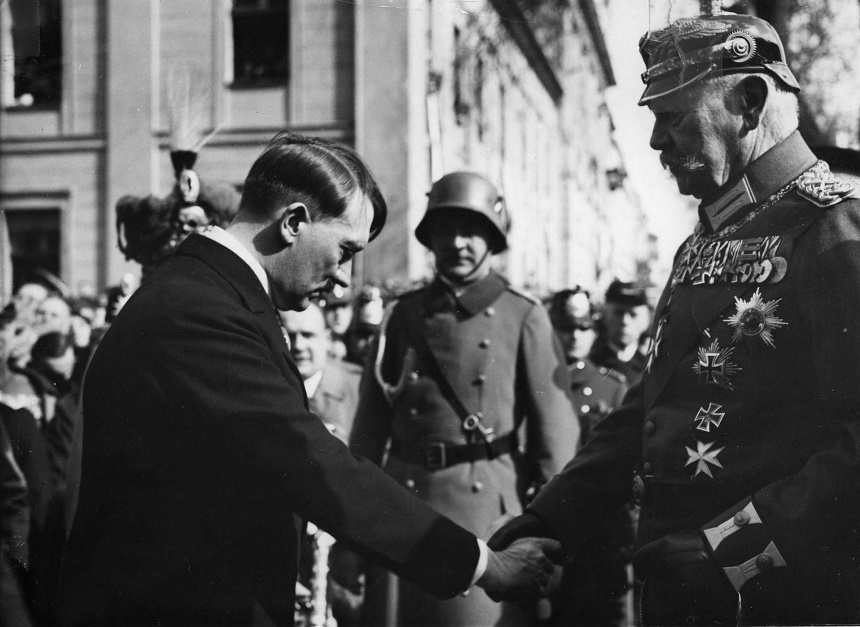 Adolfas Hitleris ir Vokietijos Prezidentas Paulius von Hindenburgas, po to, kai Hindenburgas paprašė Hitlerį tapti kancleriu 1933. https://www.historyextra.com/period/second-world-war/how-why-sanskrit-symbol-become-nazi-swastika-svastika/ 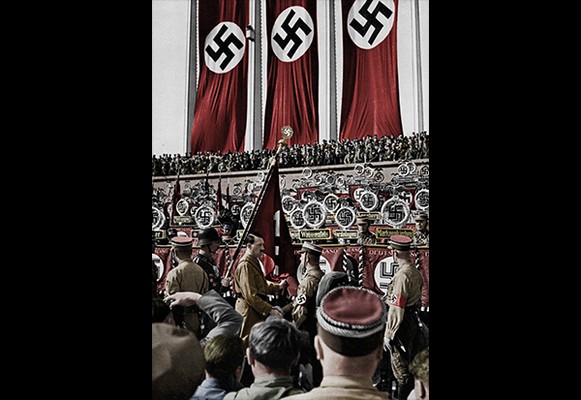 Fone vaizduojama Nacių svastika. (1934 m. Niurnbergo mitinge Hitleris paskyrė naujus nacių standartus – pažymėtą svastiką imperatoriškosios Vokietijos spalvomis)https://www.theguardian.com/world/2009/sep/09/holocaust-analysis-deborah-lipstadt-germany 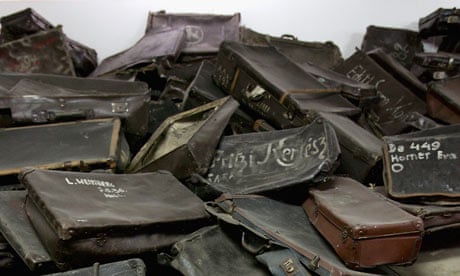 Nuotraukoje vaizduojama krūva lagaminų paliktų Aušvitce Holokausto metu.Scena iš filmo „Pianistas“ 2022 m., kai pagrindinis filmo herojus atsiduria tuščioje gatvėje pilnoje daiktų, po nacių įvykdytos  Krišotlinės nakties.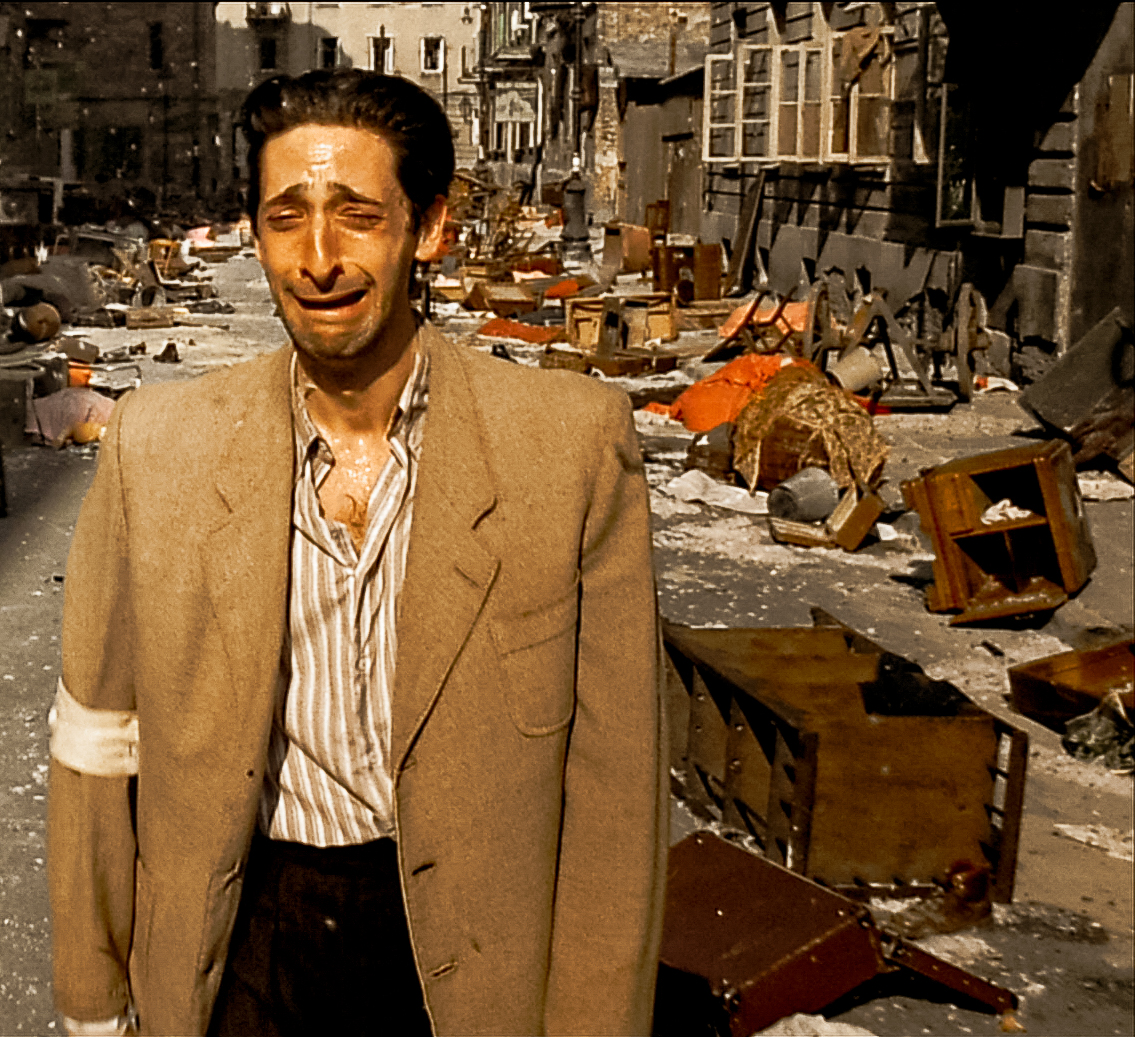 https://miepvonsydow.wordpress.com/tag/kristallnacht/ 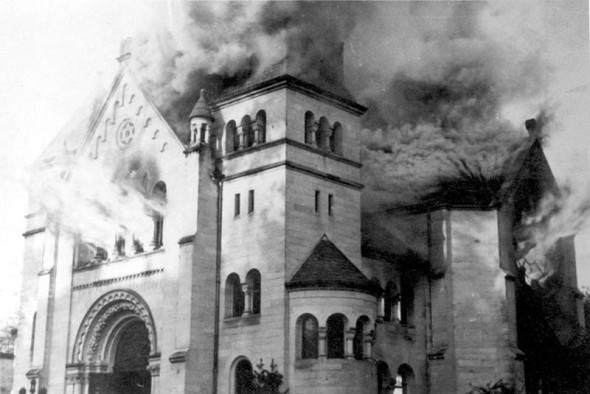 (nuotraukoje matote degančia žydų sinagogą) Žydų namai buvo apiplėšti, parduotuvės, miestai ir kaimai, kai SA ir civiliai niokojo pastatus kūjais. Buvo apiplėštos apie 1668 sinagogos, o 267 sudegintos.https://www.britannica.com/summary/Holocaust 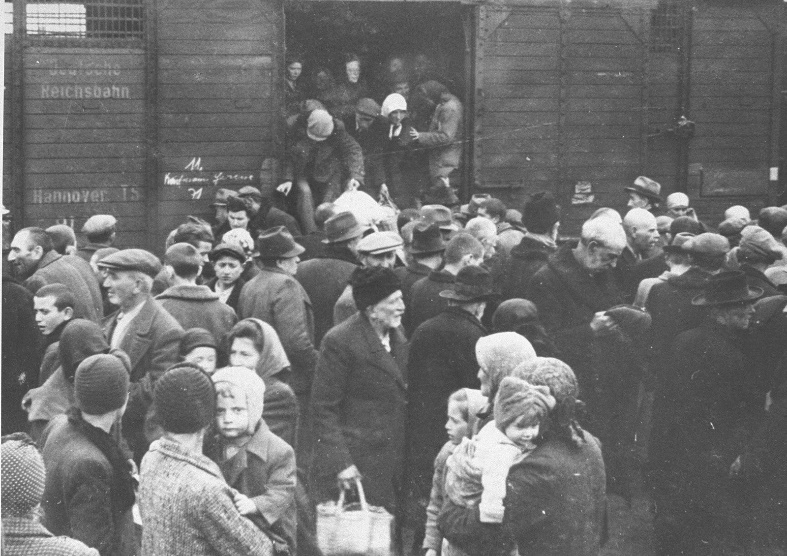 Nuotraukoje vaizduojam, kaip Grupė Vengrijos žydų atvyksta į Aušvico-Birkenau stovyklą vokiečių okupuotoje Lenkijoje.https://www.britannica.com/summary/Holocaust 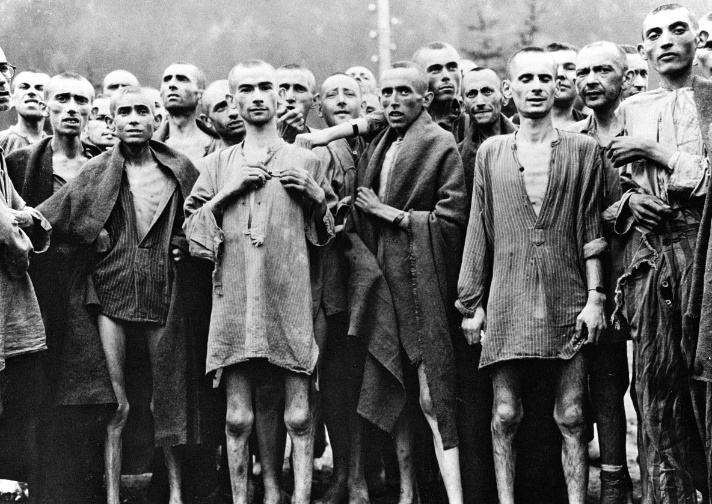 Nuotraukoje vaizduojami išlaisvinti kaliniai nacių koncentracijos stovykloje Ebensee, Austrijoje.https://embassies.gov.il/boston/AboutIsrael/AboutIsraelInfo/Pages/Righteous-Among-the-Nations.aspx#p 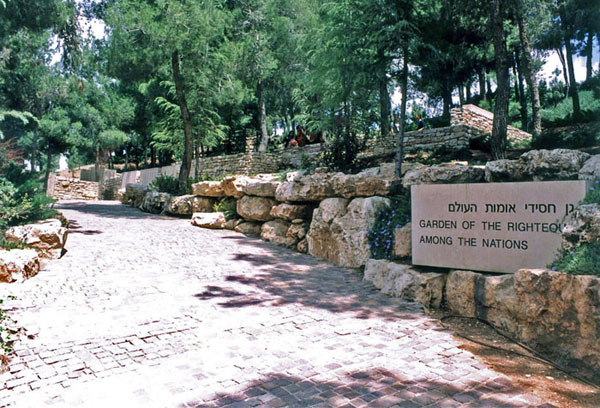 Nuotraukoje vaizduojamas Pasaulio tautų teisuolių sodas, kuriame sodinti medeliai asmenims, kurie holokausto metu padėjo išsigelbėti ar išgelbėjo žydus.https://www.statista.com/chart/24024/number-of-victims-nazi-regime/ 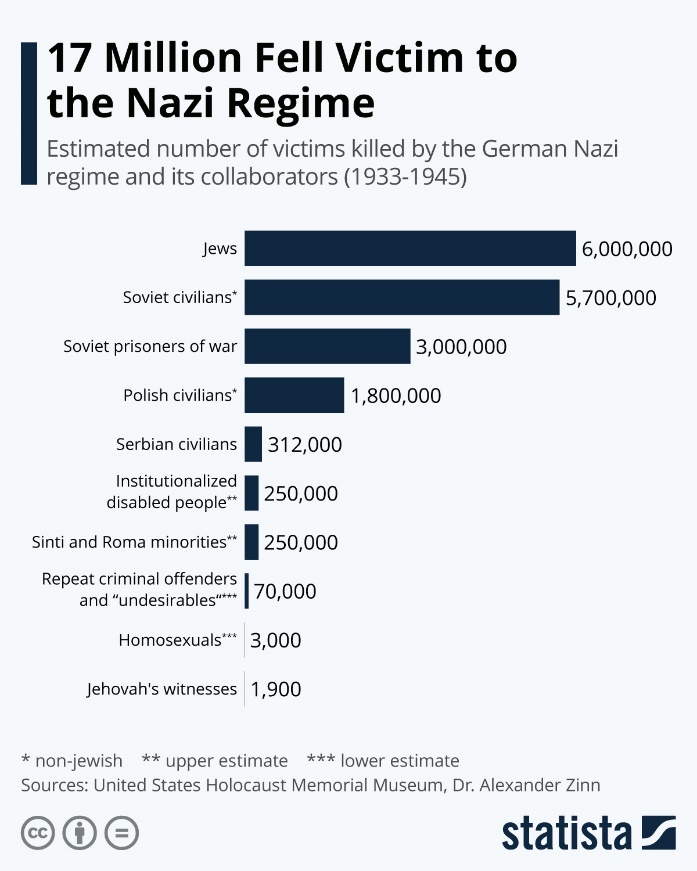 Statistinėje medžiagoje vaizduojamas nacių aukų (žydų, sovietų, lenkų civilių ir kitų) skaičiai.https://www.annefrank.org/en/timeline/115/overview-of-holocaust-victims-by-country/ 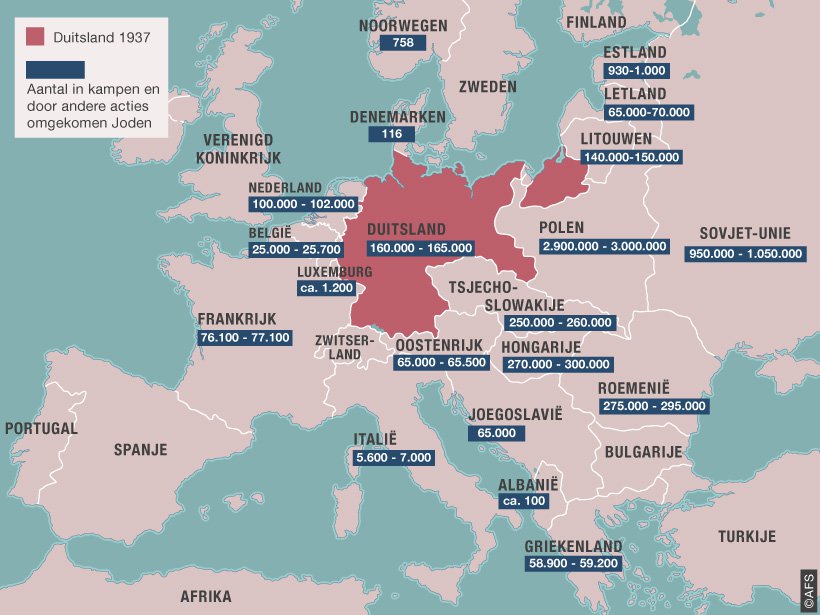 Antrojo pasaulinio karo metais naciai žudė žydus iš visos Europos. Šiame žemėlapyje rodomas žydų aukų skaičius pagal šalis.https://www.britannica.com/biography/Vladimir-Lenin/Leadership-in-the-Russian-Revolution 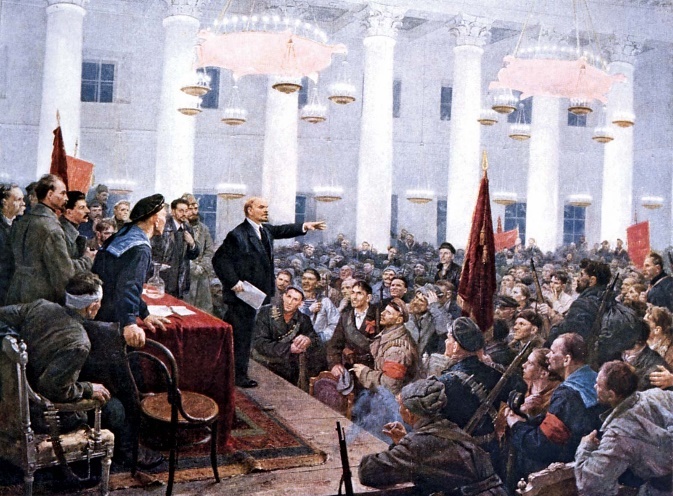 Vladimiras Leninas, kalbėdamas Antrajame visos Rusijos sovietų kongrese Petrograde, 1917 m. spalio 26 d.https://holodomorct.org/holodomor-information-links/maps-and-demography/ 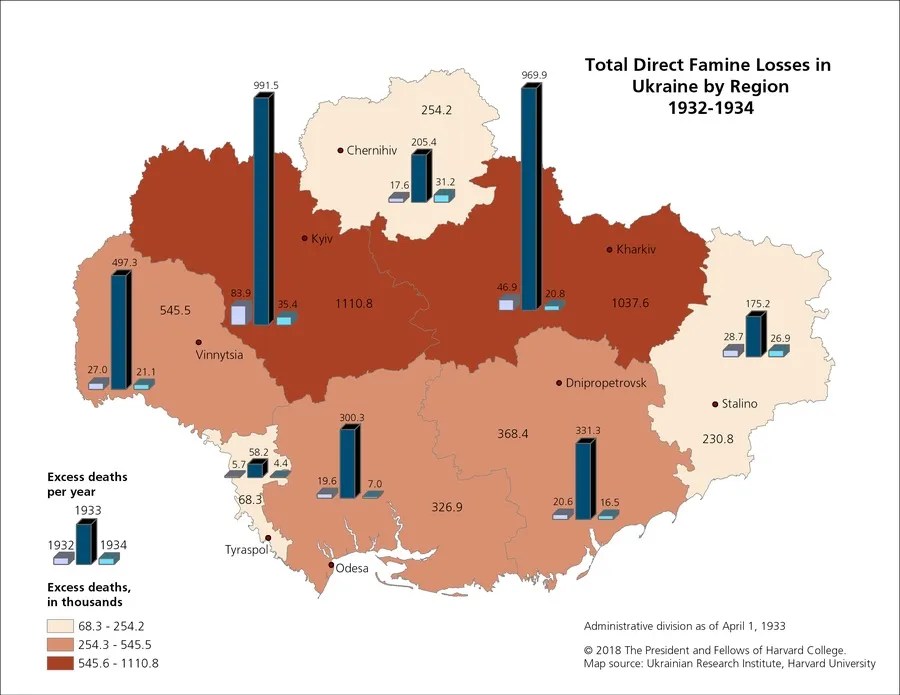 Statistinis žemėlapis vaizduoja aukų skaičių 1932-1934 metais skirtingose Ukrainos teritorijose, Holodomoros metu.https://www.saskatchewan.ca/government/news-and-media/2017/november/20/holodomor 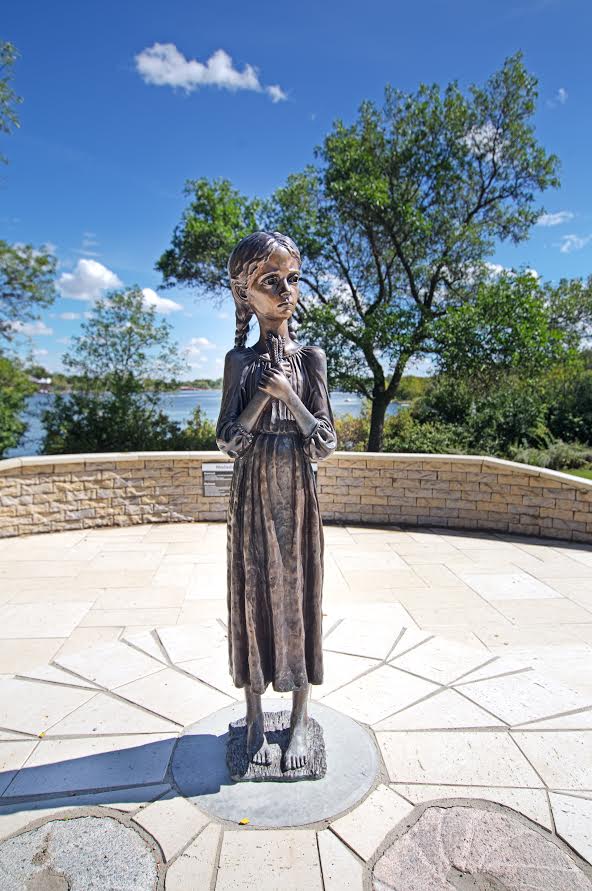 Nuotraukoje vaizduojama statula skirta Holodomoros aukoms paminėti.https://bostonraremaps.com/inventory/french-language-anti-communist-map-documenting-extent-soviet-gulag-system/ 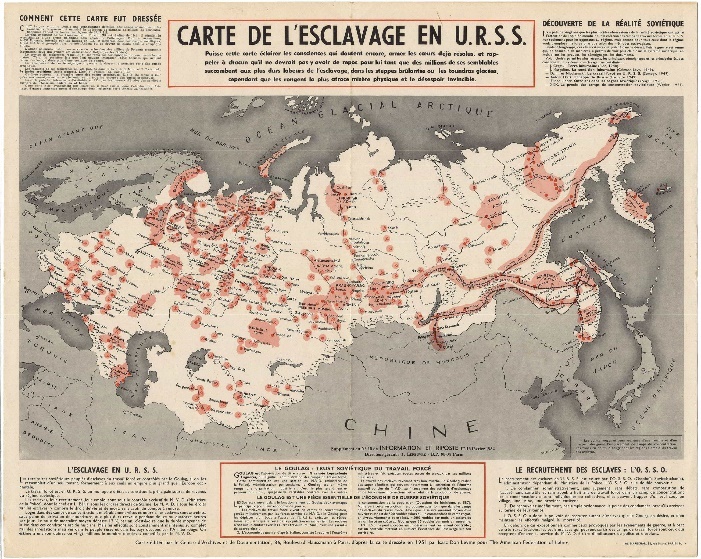 Vaizduojamas žemėlapis, kuriame raudonai išryškintos GULAG sistemos kalinimo vietos.https://allthatsinteresting.com/white-sea-baltic-canal 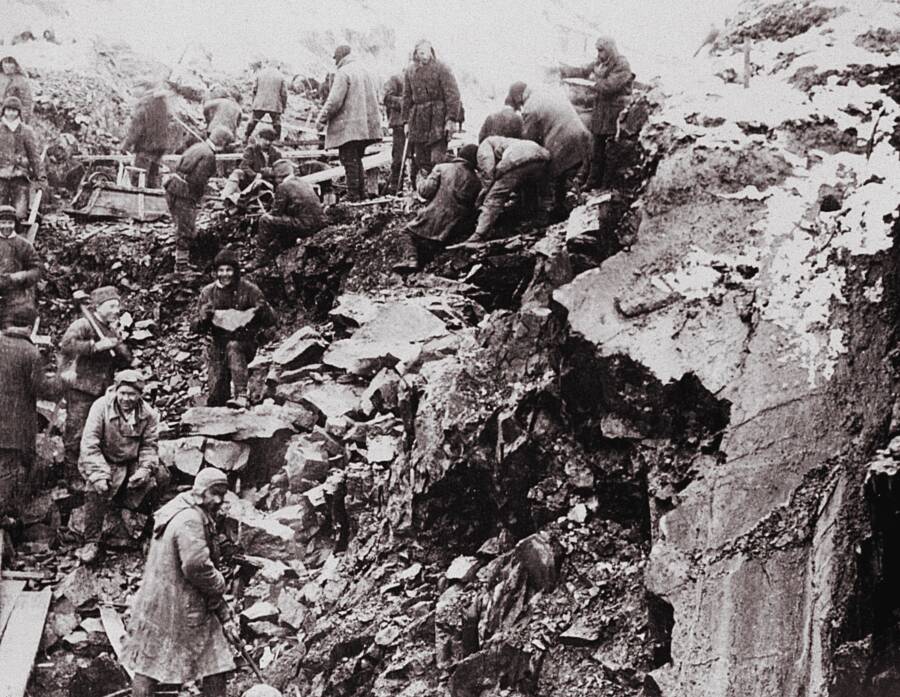 Nuotraukoje vaizduojama: Baltosios jūros-Baltijos kanalo statyba. Kanalas buvo pastatytas 1931–1933 m., atliekant priverstinį gulago kalinių darbą. „Belamor“ kanalas.https://journals.openedition.org/monderusse/8487 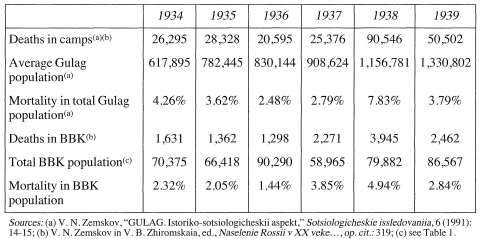 Lentelėje vaizduojamas GULAG stovyklų mirtingumas nuo 1934 iki 1939 m.https://www.britannica.com/event/March-on-Rome 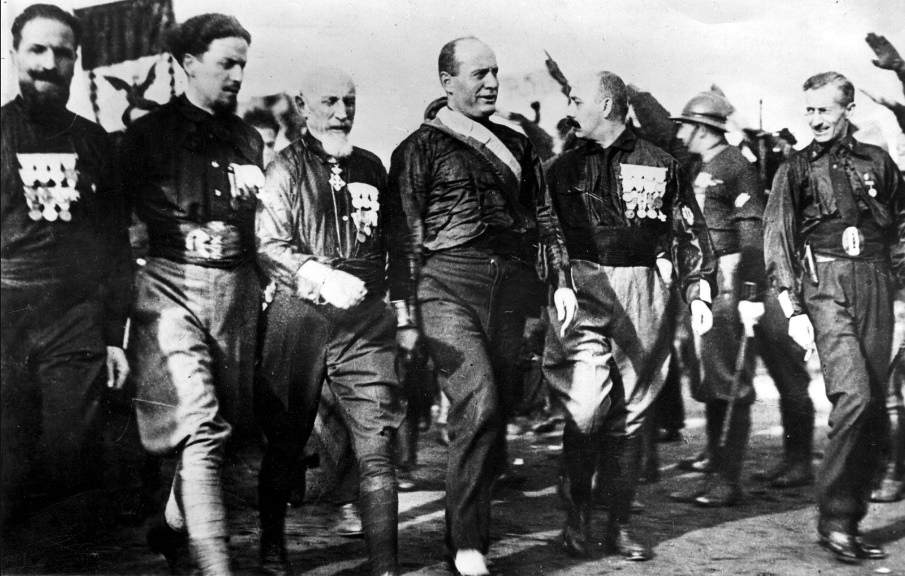 Italo Balbo (antras iš kairės), Emilio De Bono (trečias iš kairės) ir Benito Mussolini (centre) per žygį į Romą, 1922 m. spalį. https://www.painscience.com/blog/fascinating-the-words-fascia-and-fascism-both-come-from-the-same-symbol.html 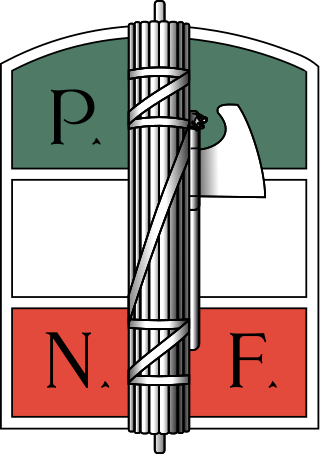 Vaizduojamas Italijos vėliava su Italijos Fašistų Partijos simbolika ir fašistų simboliu.https://en.wikipedia.org/wiki/Blackshirts 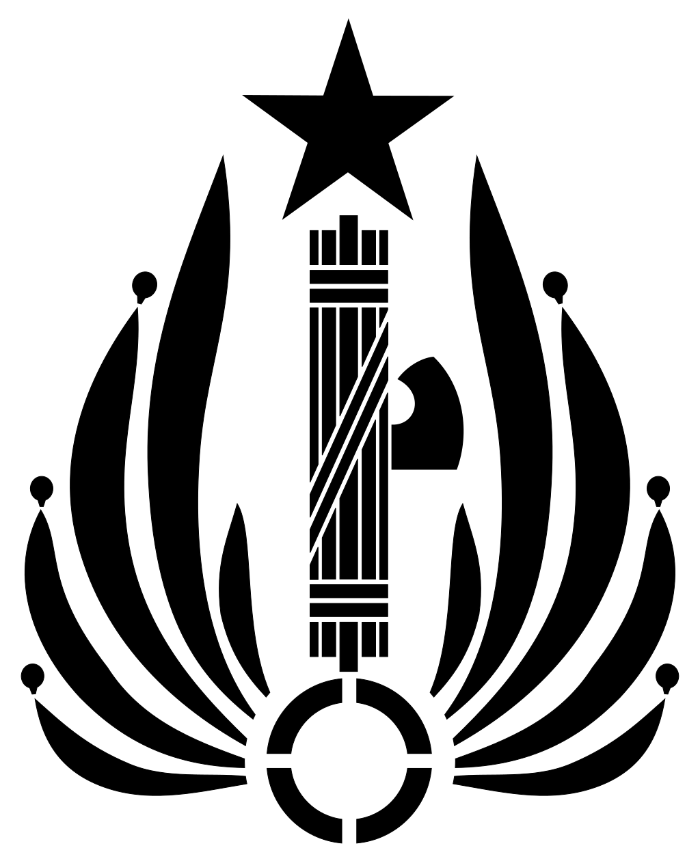 Vaizduojamas Italijos Juodmarškinių, Italijos fašistų partijos sukarintosios organizacijos, simbolis.https://www.businessinsider.com/chinese-propaganda-posters-2012-9#the-poster-reads-lets-march-forward-under-the-banner-of-mao-zedong-1950s-2 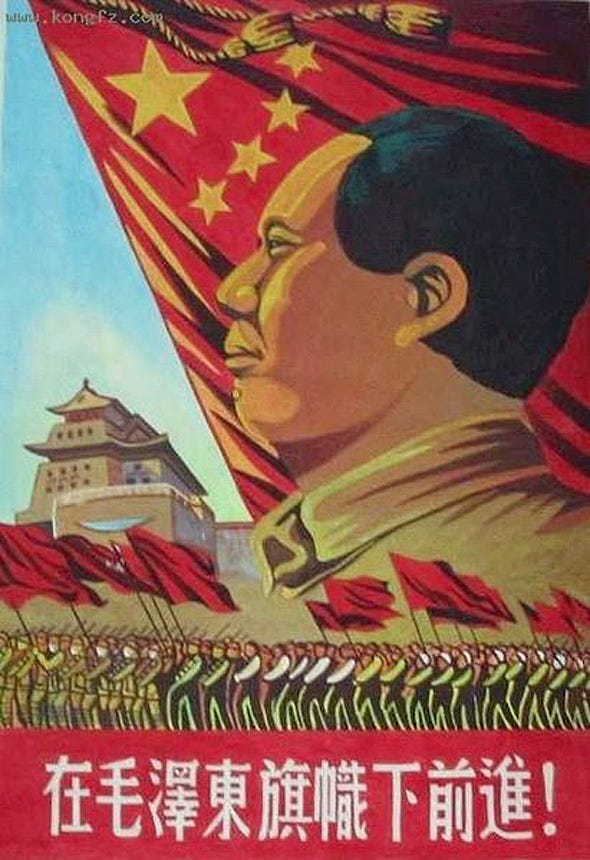 Kinijos Komunistų Partijos propagandinis plakatas: Ant plakato parašyta: „Žygiuokime į priekį po Mao Zedongo vėliava!“https://histories.hoover.org/Student-Projects/Women-in-Chinese-Propaganda/ 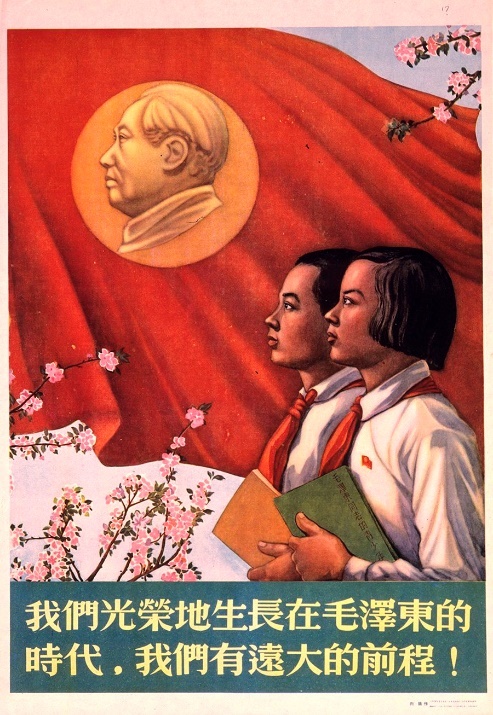 Propagandiniame mene vaizduojamos moterys su antrašte: „Mes gyvename šlovingą gyvenimą Mao Zedongo eroje, mūsų laukia puiki ateitis“.https://www.iconeye.com/design/chinese-propaganda-posters-how-design-won-the-revolution 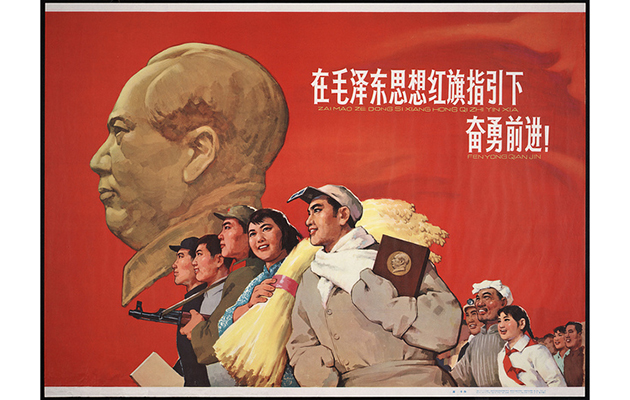 Propagandiniame plakate vaizduojamos diegiamos socializmo vertybės skiepytos po Kinijos Komunistų Partijos pergalės Antrane kinų pilietiniame kare.https://www.britannica.com/money/topic/Great-Depression 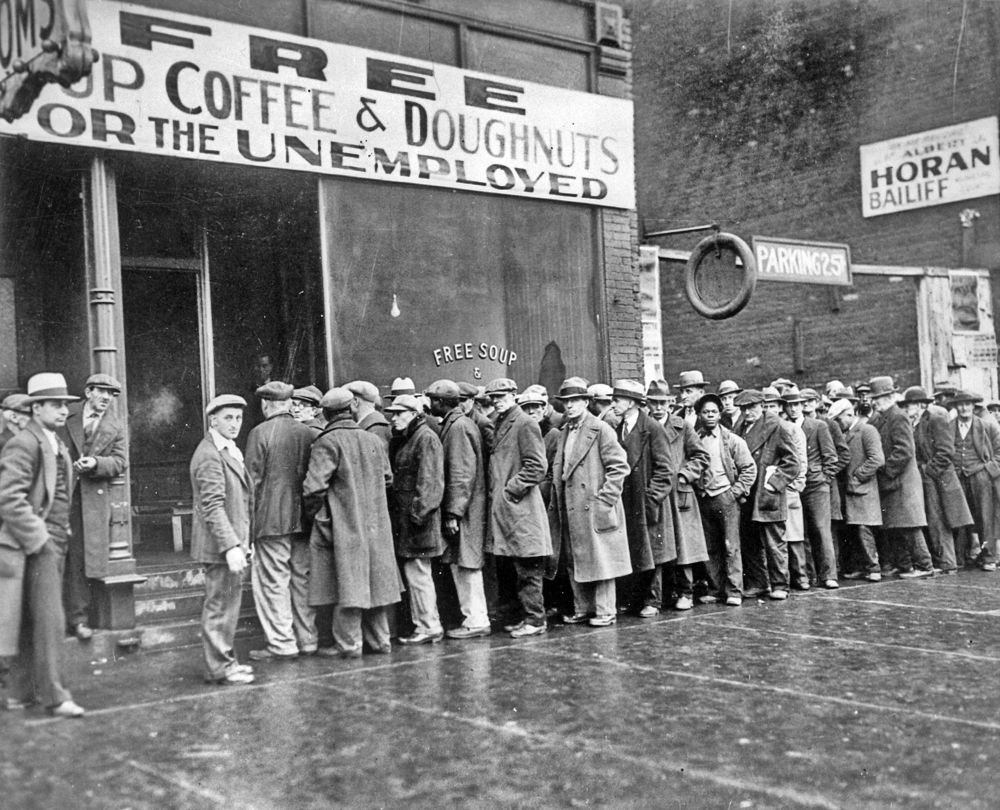 Bedarbiai vyrai stovi eilėje prie sriubos virtuvės Čikagoje.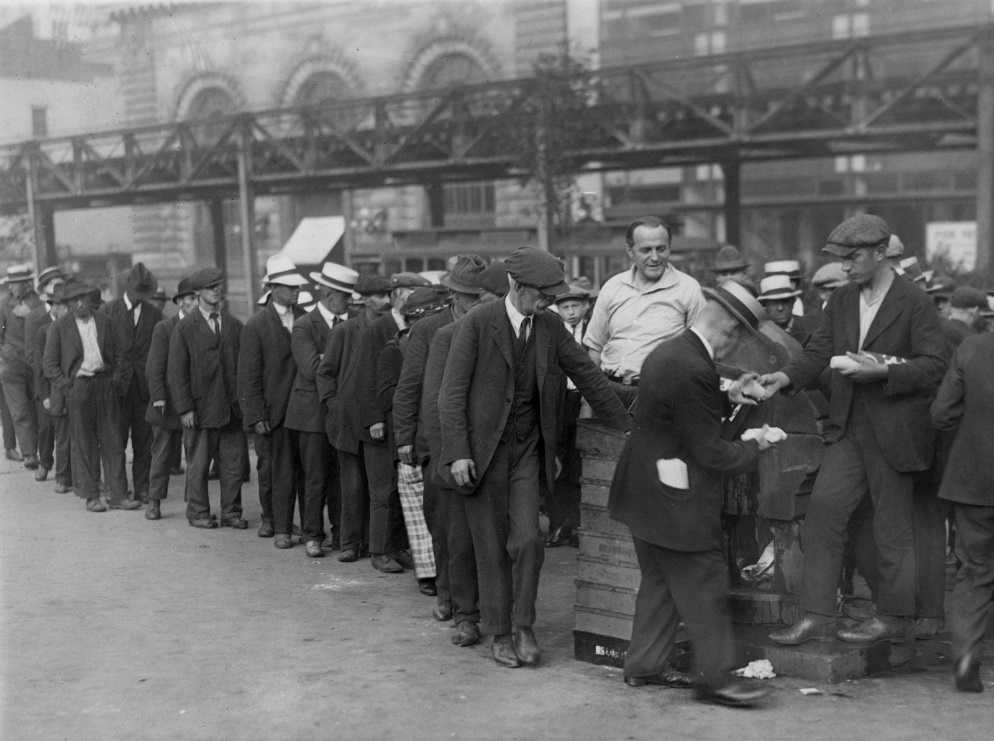 Didžioji depresija: duonos linija„Breadline“ Niujorko Bryanto parke Didžiosios depresijos metu.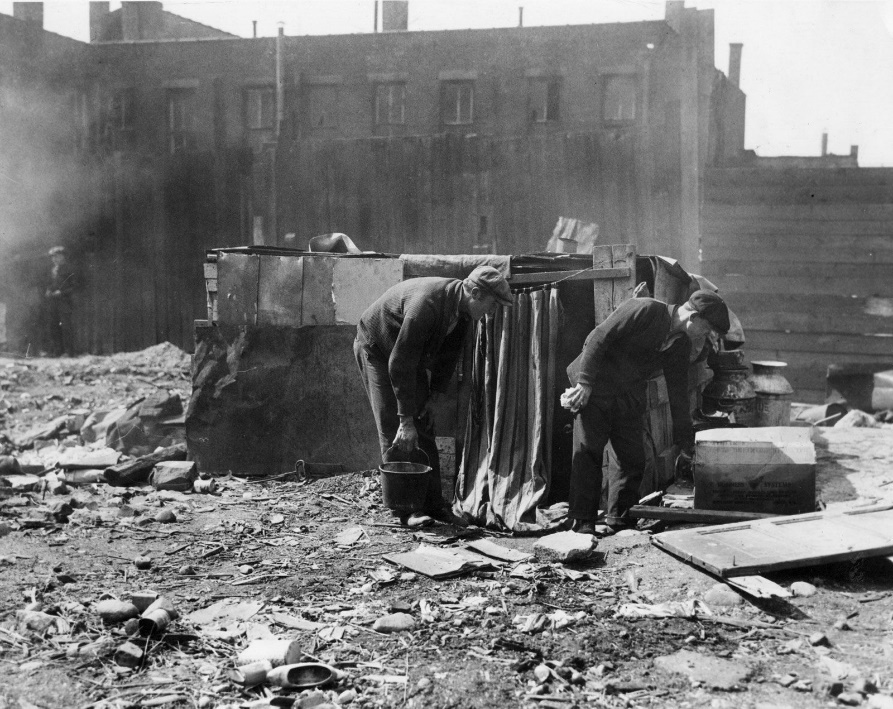 Namelis, pastatytas iš palaidų lentų ir dėžių dalių, Niujorke Didžiosios depresijos metu.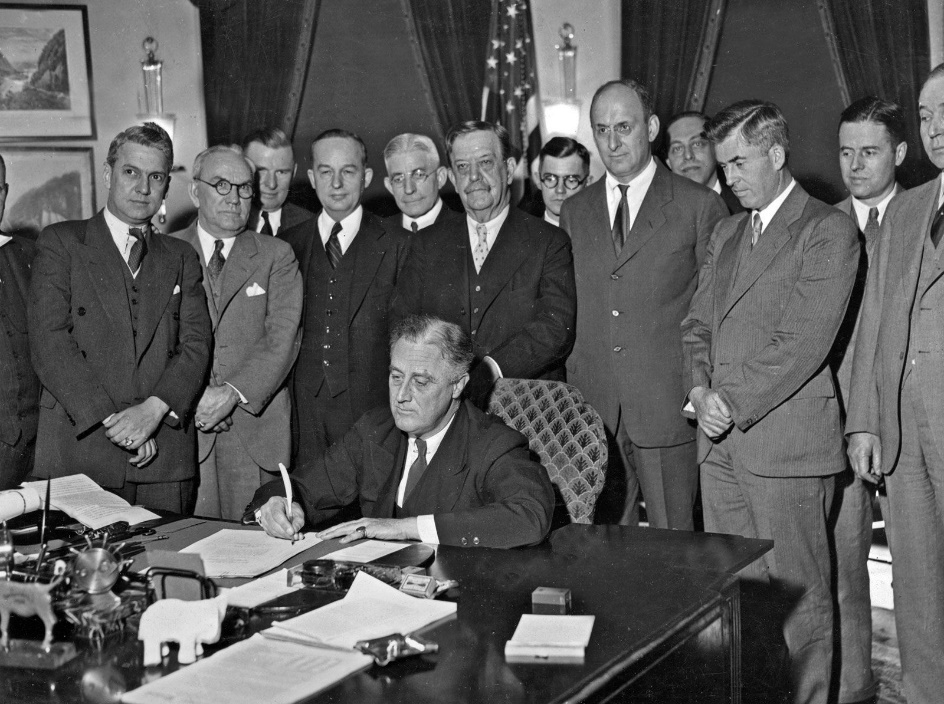 Franklinas D. Rooseveltas pasirašo Žemės ūkio koregavimo aktą, 1933 m. žemės ūkio pagalbos įstatymo projektą. Žemės ūkio sekretorius Henry Wallace stovi antras iš dešinės.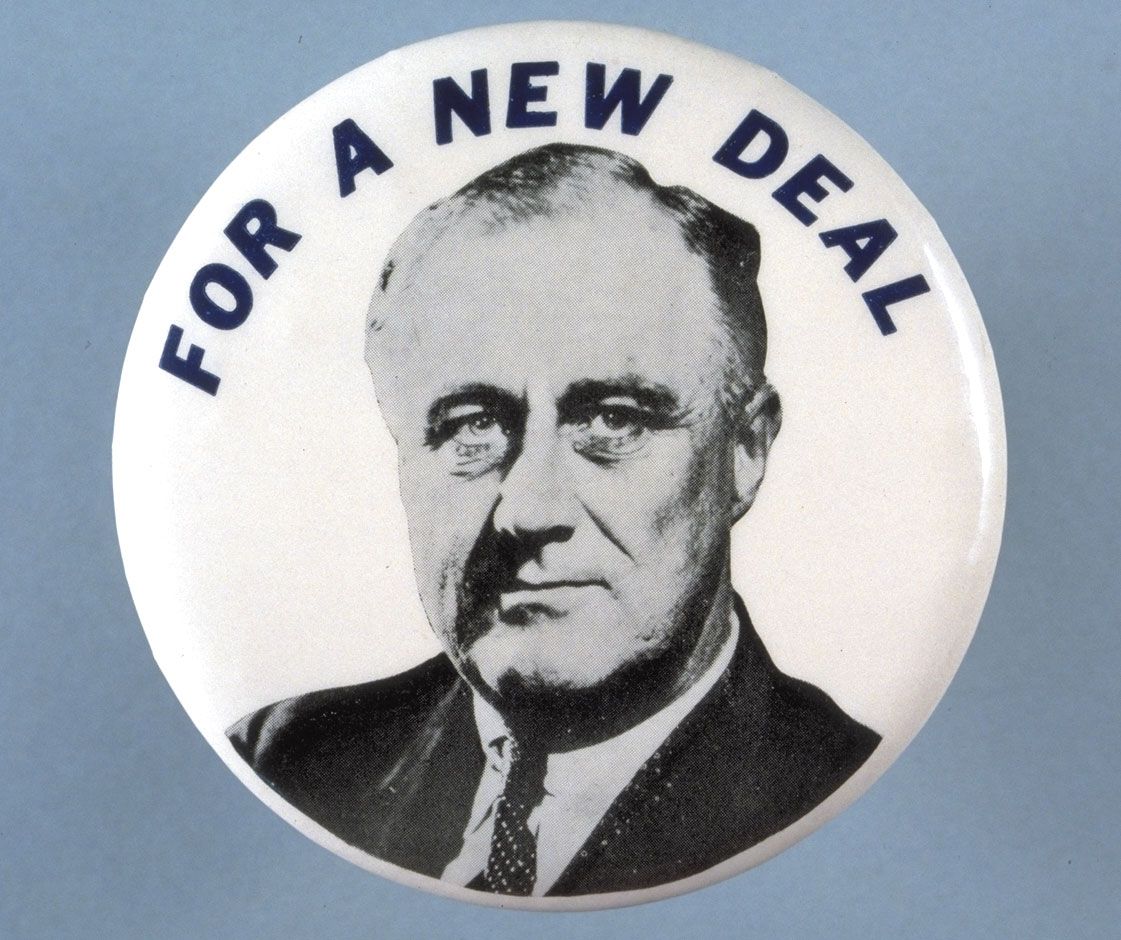 Franklin D. Ruzveltas „Naujojo kurso“ programos segtukas, 1932 m.https://istorijai.lt/konspektai/tarpukario-demokratines-salys-didzioji-ekonomine-krize-ispanijos-pilietinis-karas/ 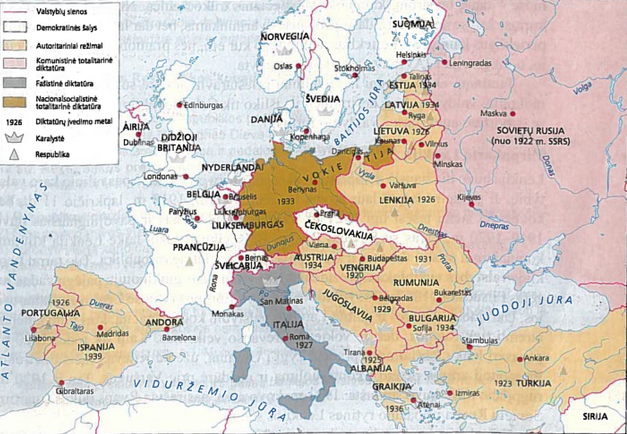 Žemėlapyje vaizduojama Europa Tarpukariu, legendoje nurodytos demokratinės ir totalitarinės valstybės.